TECHNOLOGIE PRODUKCJI PIEKARSKIEJ09.03.2021 LEKCJA 19-24  TEMAT: Klasyfikacja surowców stosowanych w produkcji żywności, dodatki do żywności, materiały pomocnicze. Rodzaje surowców stosowane w przemyśle cukierniczym i piekarskim.1.  Klasyfikacja surowców stosowanych w produkcji żywności, dodatki do żywności, materiały pomocnicze.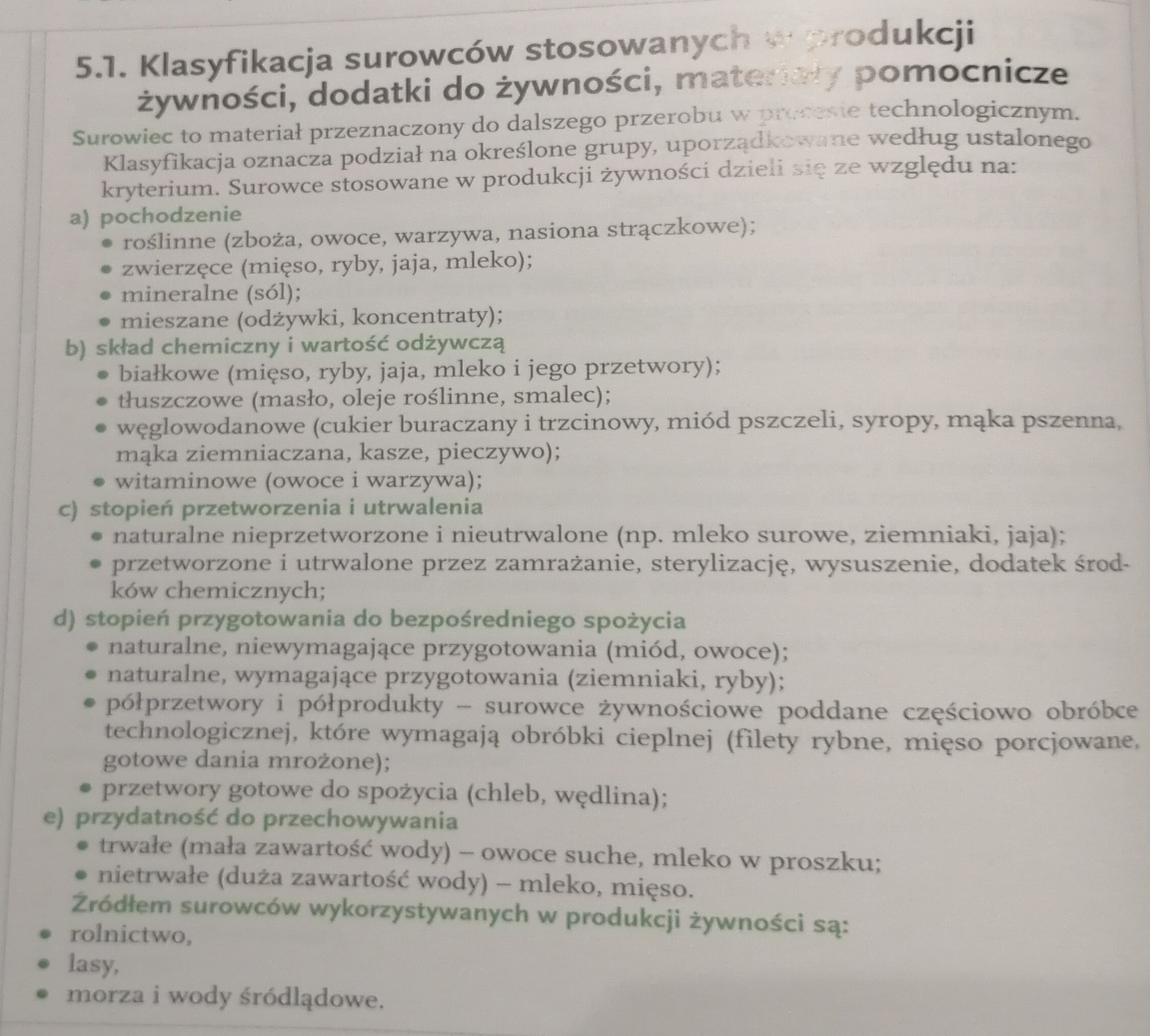 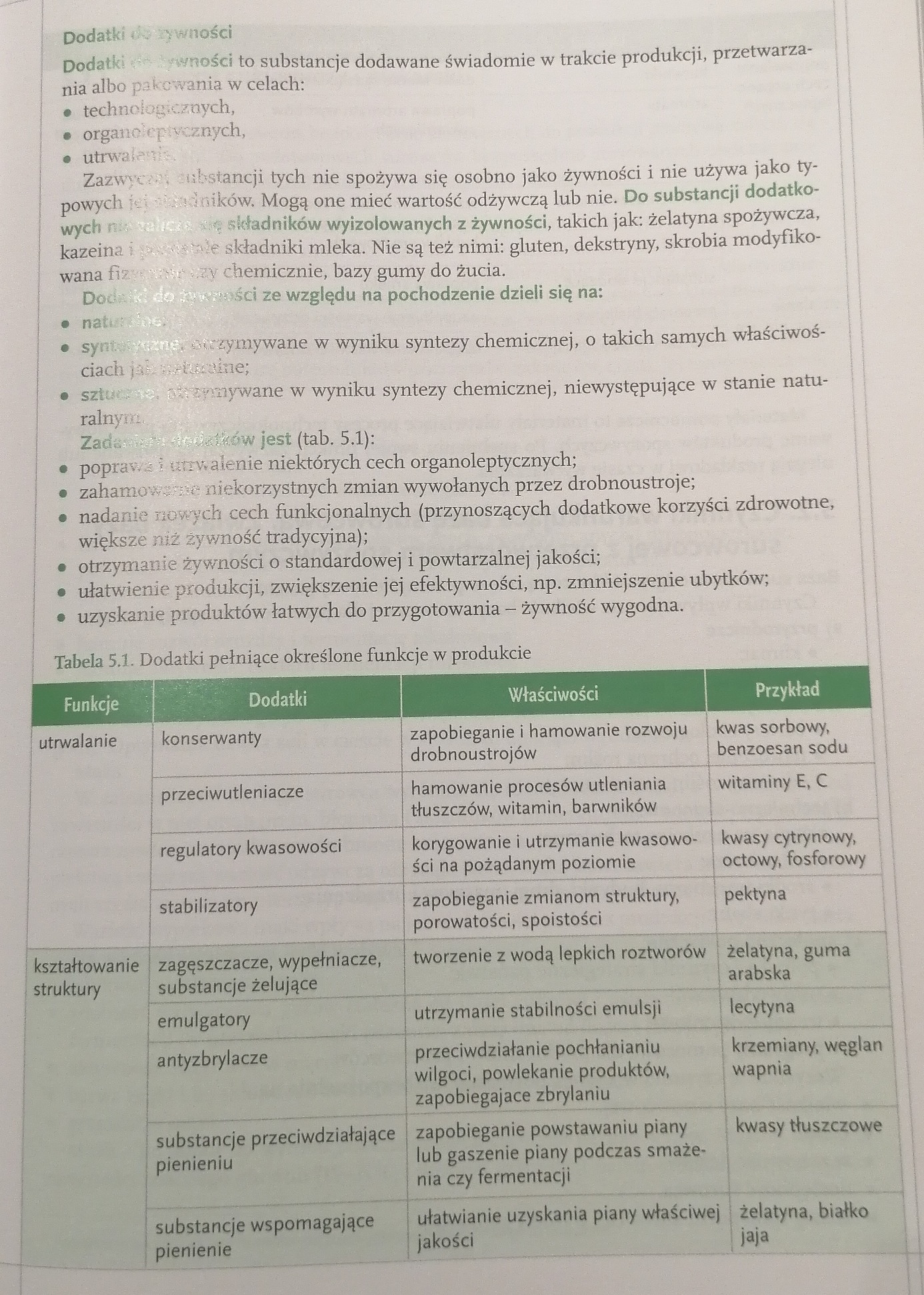 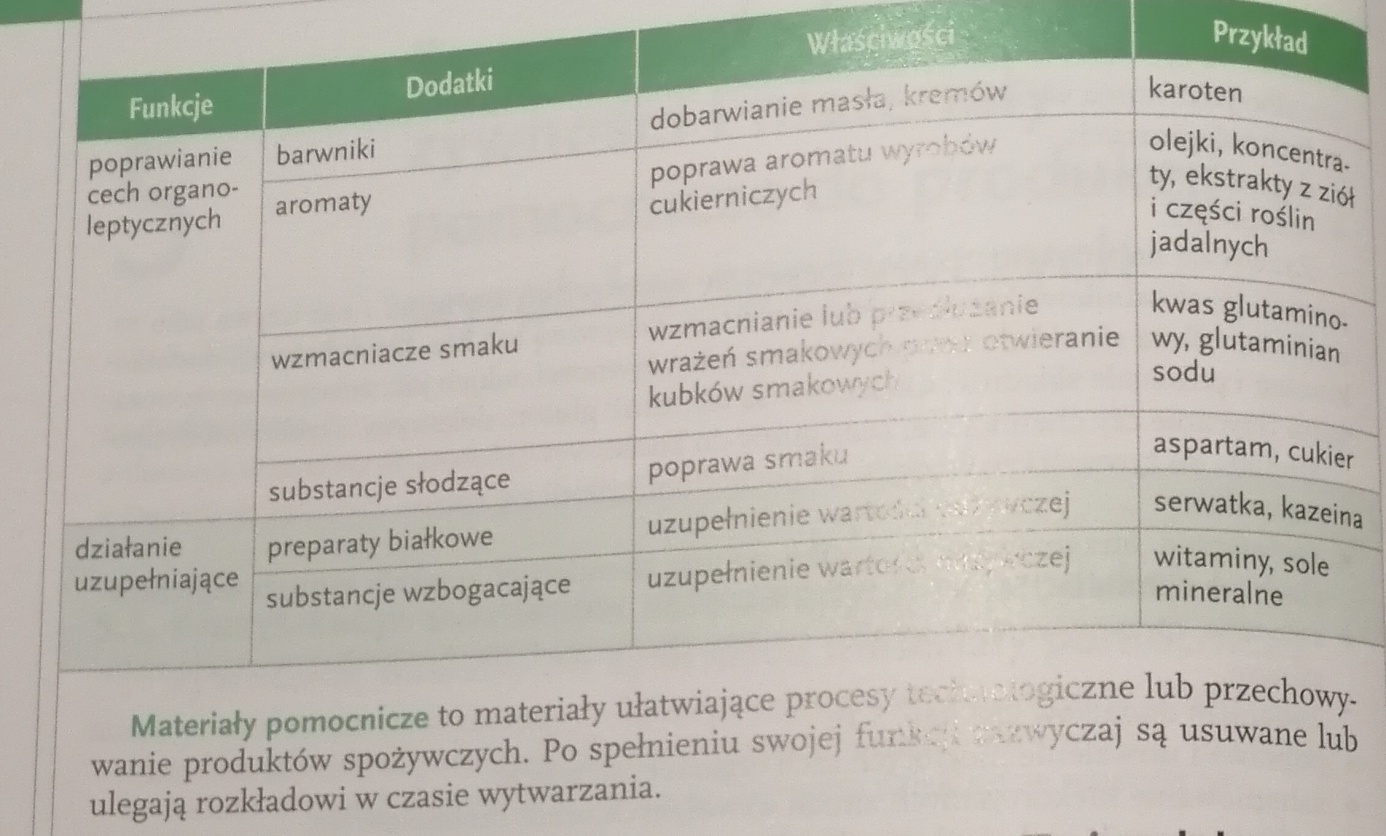 2.  Rodzaje surowców stosowane w przemyśle cukierniczym i piekarskim.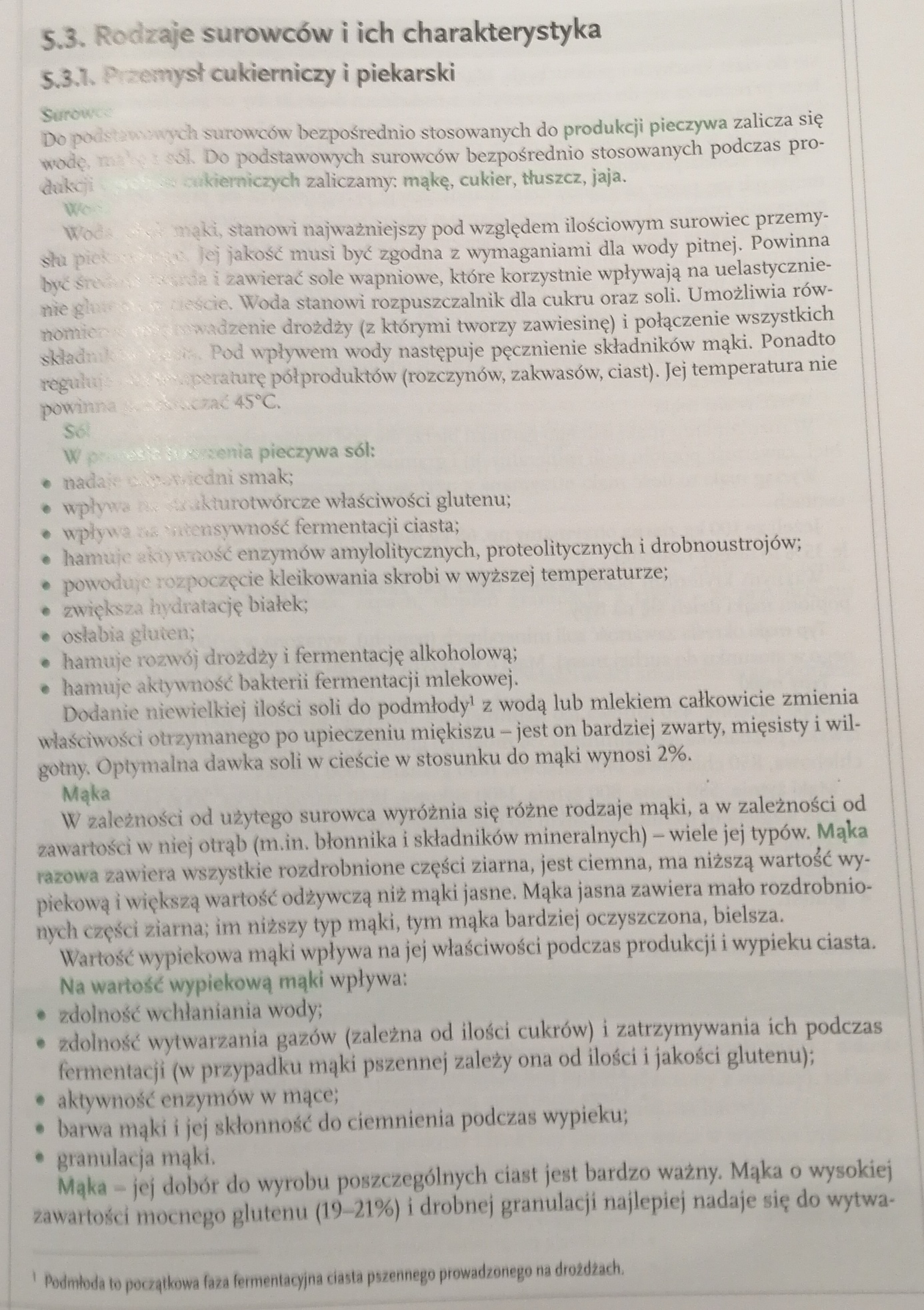 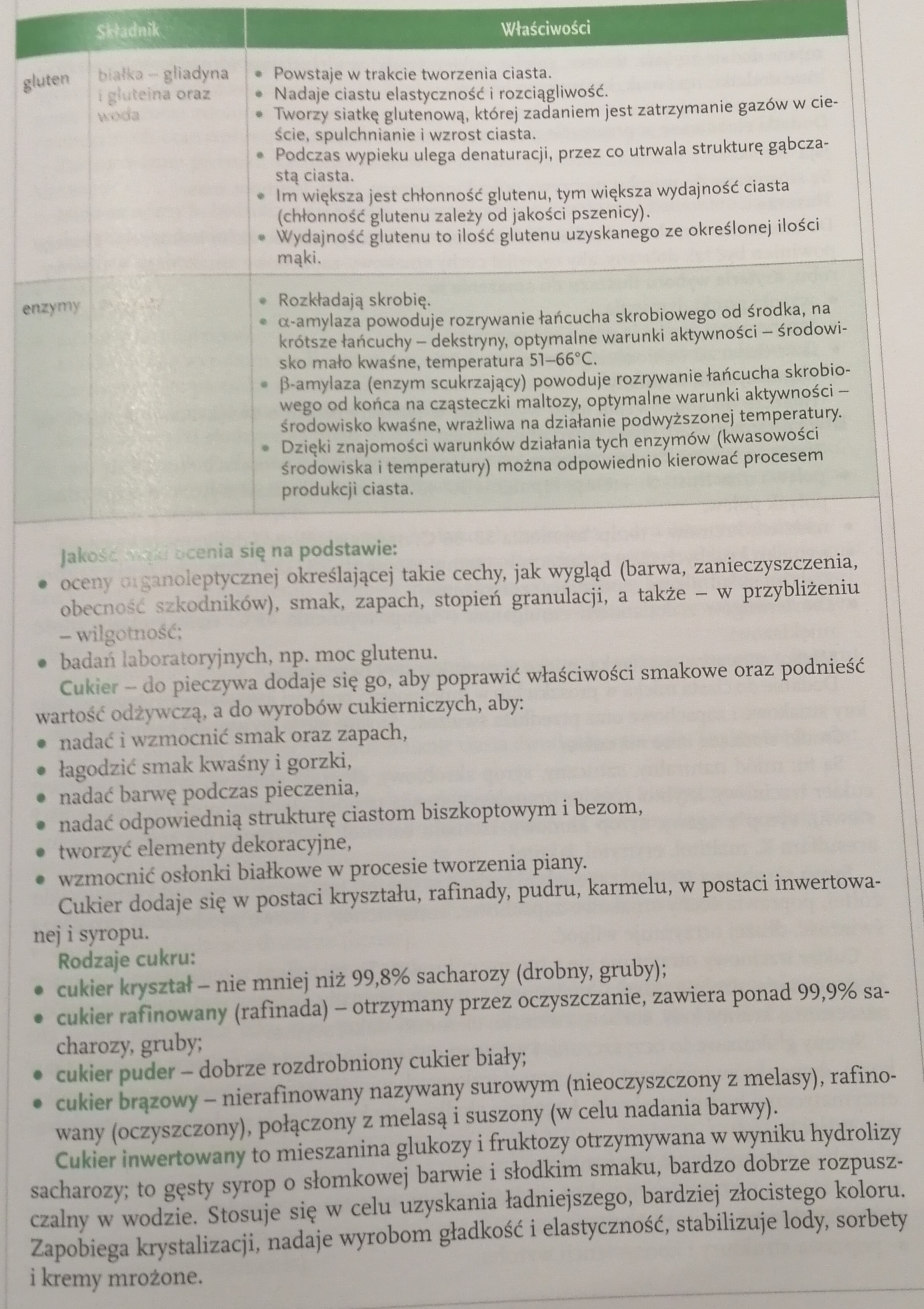 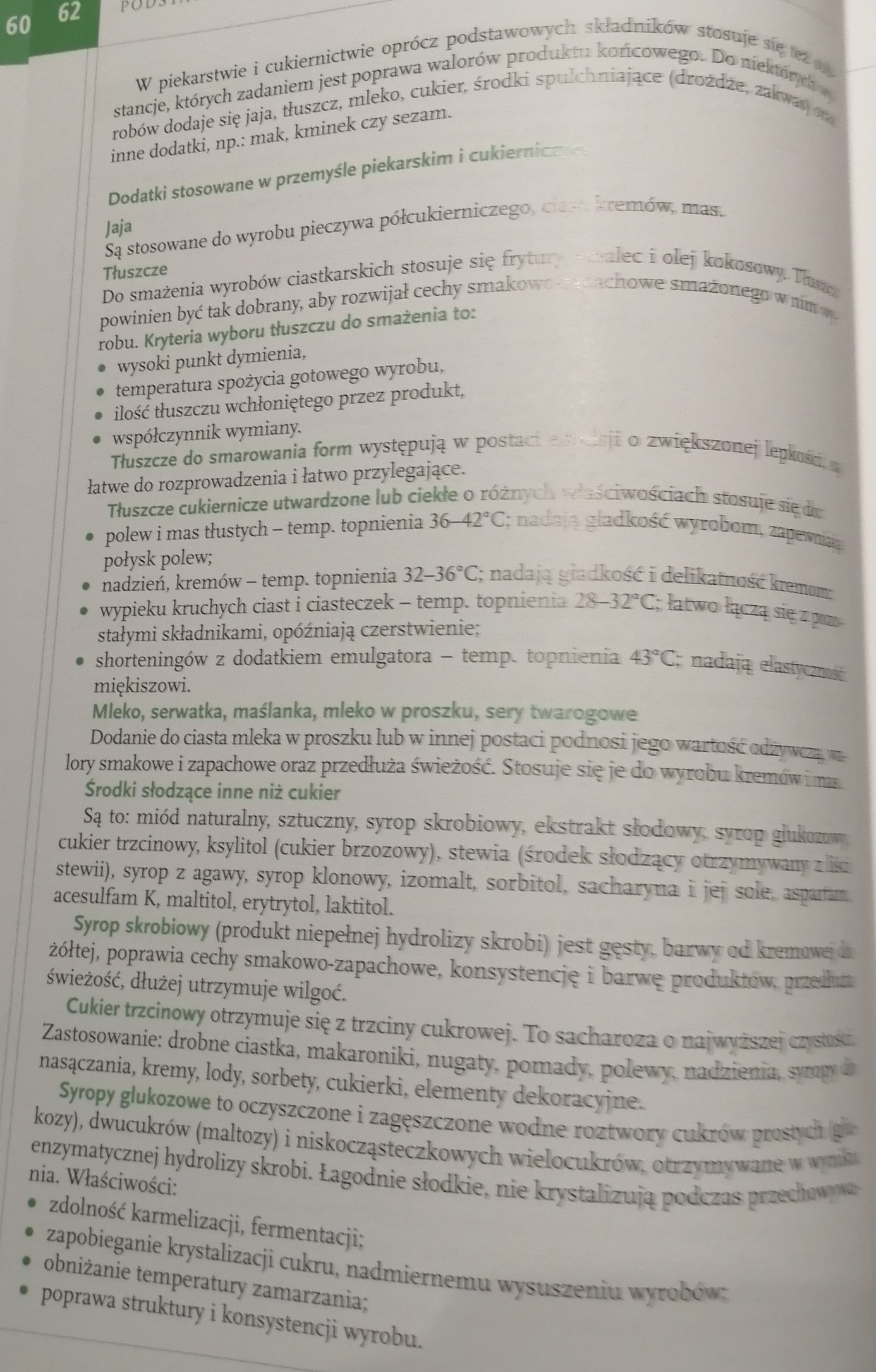 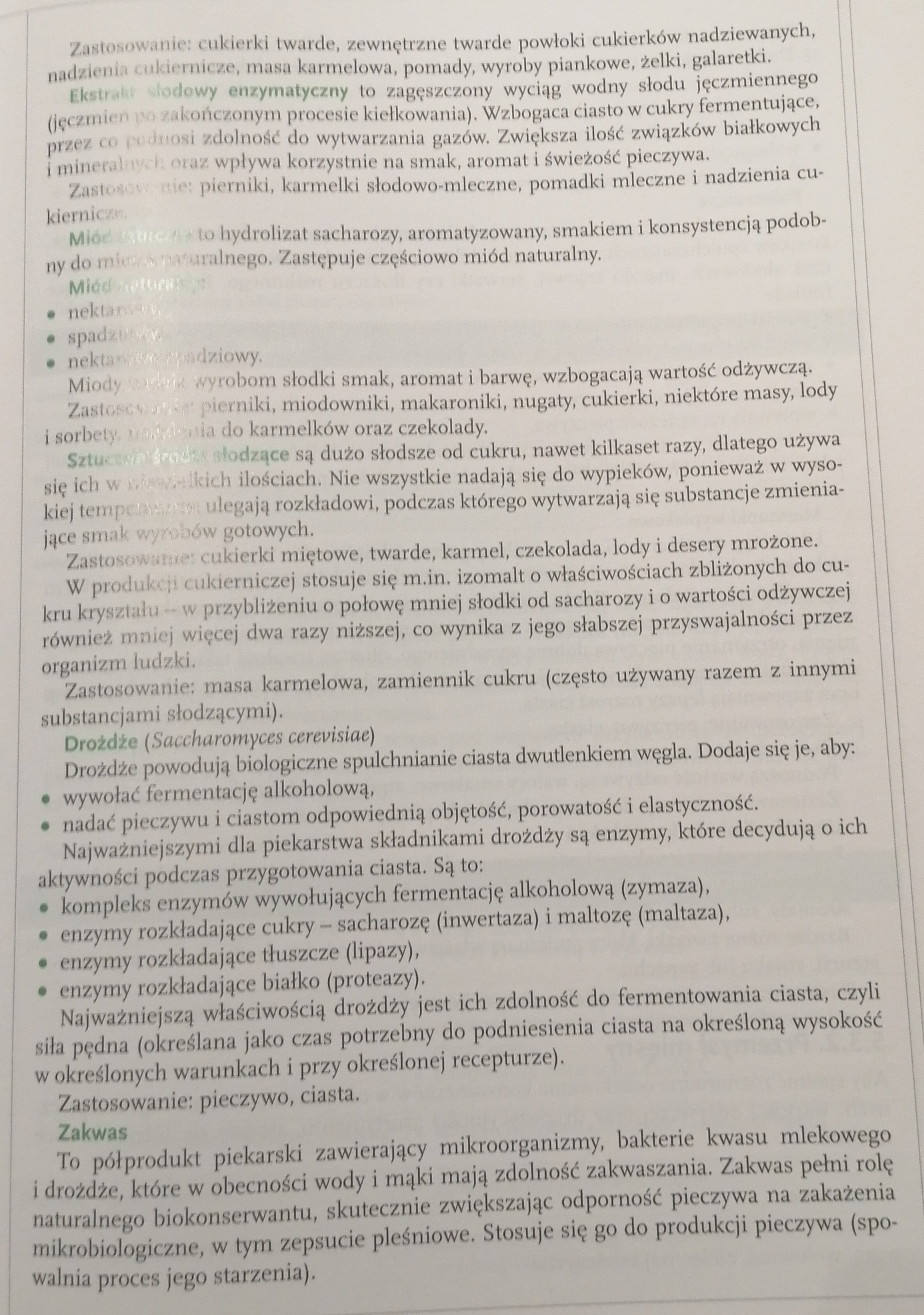 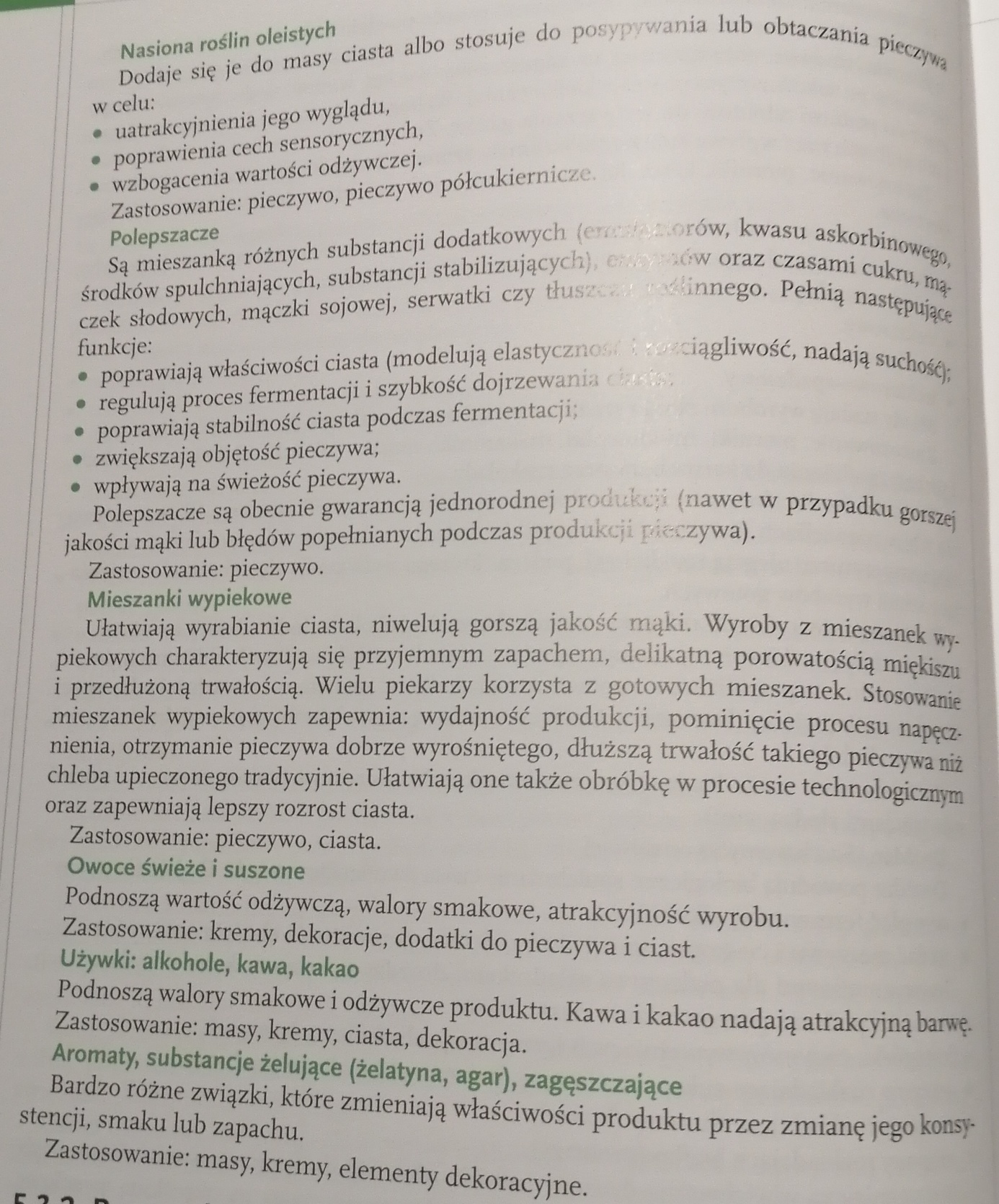 